MAŠKARNÍ ZÁBAVA VE VELKÉM LUHU							
HRAJE A ZPÍVÁ: DUO TYRKYS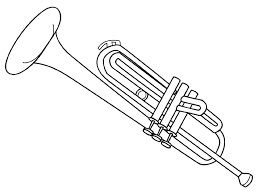 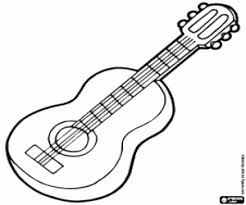 KDY: SOBOTA 17.2.2018 VE 20:00 HODIN KDE: MÍSTNÍ SÁL VSTUPNÉ: 50 KČ                                 